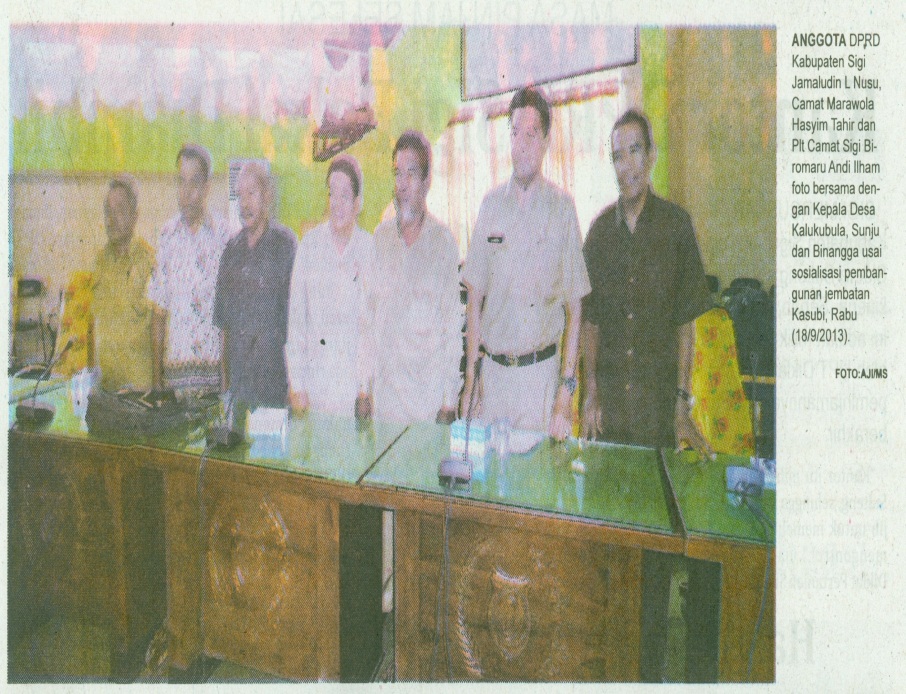 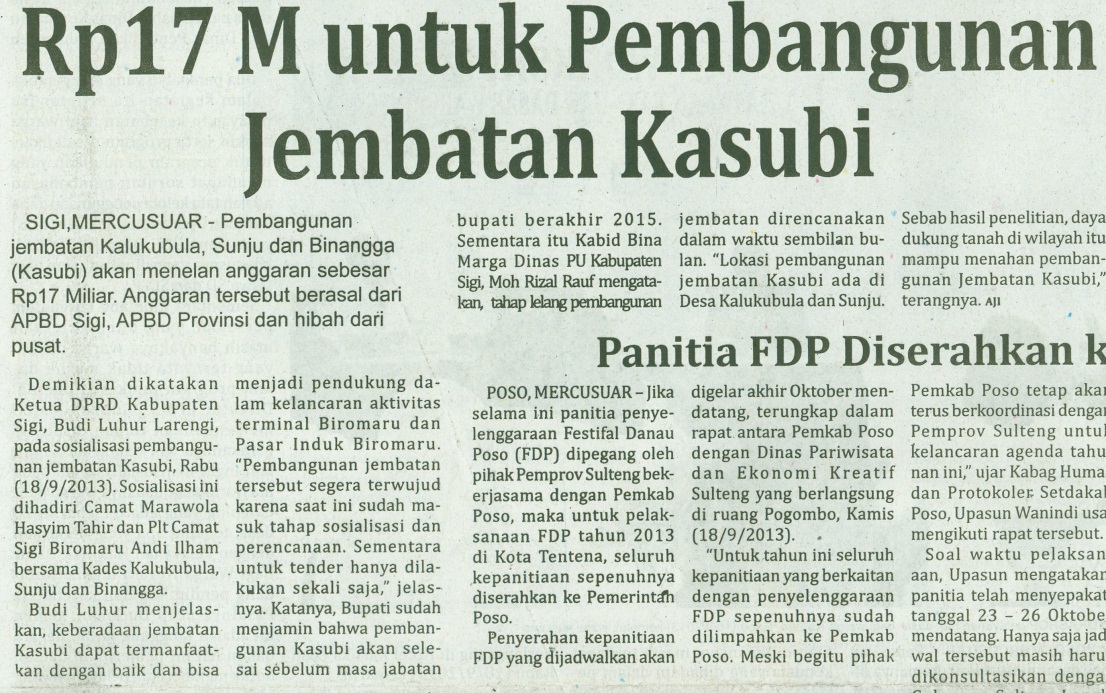 Harian    	:MercusuarKasubaudSulteng IHari, tanggal:Kamis, 19 September 2013KasubaudSulteng IKeterangan:Halaman 13 Kolom 1-7KasubaudSulteng IEntitas:Kabupaten Sigi KasubaudSulteng I